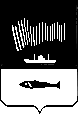 АДМИНИСТРАЦИЯ ГОРОДА МУРМАНСКАПОСТАНОВЛЕНИЕ  13.03.2018                                                                                                      № 598О внесении изменений в приложение к постановлению администрации                                              города Мурманска от 22.06.2012 № 1369 «Об утверждении административного регламента предоставления муниципальной услуги «Предоставление социальных выплат молодым и многодетным семьям на приобретение жилья» (в ред. постановлений от 26.04.2013 № 919,                             от 10.04.2014 № 988, от 12.09.2014 № 2975, от 13.02.2015 № 384,                                      от 29.01.2016 № 195, от 01.08.2016 № 2349, от 03.02.2017 № 259, от 26.06.2017 № 2041, от 16.11.2017 № 3650)В соответствии с Федеральными законами от 06.10.2003 № 131-ФЗ «Об общих принципах организации местного самоуправления в Российской Федерации», от 27.07.2010 № 210-ФЗ «Об организации предоставления государственных и муниципальных услуг», постановлением Правительства Российской Федерации от 30.12.2017 № 1710 «Об утверждении государственной программы Российской Федерации «Обеспечение доступным и комфортным жильём и коммунальными услугами граждан Российской Федерации», Уставом муниципального образования город Мурманск, постановлением администрации города Мурманска от 26.02.2009 № 321 «О порядке разработки и утверждения административных регламентов предоставления муниципальных услуг в муниципальном образовании город Мурманск» постановляю:1. Внести в приложение к постановлению администрации города Мурманска от 22.06.2012 № 1369 «Об утверждении административного регламента предоставления муниципальной услуги «Предоставление социальных выплат молодым и многодетным семьям на приобретение жилья»                  (в ред. постановлений от 26.04.2013 № 919, от 10.04.2014 № 988, от 12.09.2014 № 2975, от 13.02.2015 № 384, от 29.01.2016 № 195, от 01.08.2016 № 2349,                        от 03.02.2017 № 259, от 26.06.2017 № 2041, от 16.11.2017 № 3650) следующие изменения:1.1. По тексту приложения к постановлению и в приложении № 1 к административному регламенту предоставления муниципальной услуги «Предоставление социальных выплат молодым и многодетным семьям на приобретение жилья» слова «на 2014-2019 годы» заменить словами                                  «на 2018-2024 годы».1.2. В подпункте 1.1.2 пункта 1.1 раздела 1 слова «от 12.11.2013 № 3239» заменить словами «от 13.11.2017 № 3610».1.3. Абзац четвертый пункта 2.5 раздела 2 изложить в новой редакции:«- постановлением Правительства Российской Федерации от 17.12.2010            № 1050 «О реализации отдельных мероприятий государственной программы Российской Федерации «Обеспечение доступным и комфортным жильем и коммунальными услугами граждан Российской Федерации»3;».1.4. Сноску 3 пункта 2.5 раздела 2 изложить в новой редакции:«3 «Собрание законодательства РФ», 15.01.2018, № 3, ст. 546.».1.5. Абзац шестой пункта 2.5 раздела 2 изложить в новой редакции:«- подпрограммой «Обеспечение жильем молодых и многодетных семей города Мурманска» на 2018 - 2024 годы муниципальной программы «Управление имуществом и жилищная политика» на 2018 - 2024 годы, утвержденной постановлением администрации города Мурманска от 13.11.2017 № 36105;».1.6. Сноску 5 пункта 2.5 раздела 2 изложить в новой редакции:«5 «Вечерний Мурманск», 24.11.2017, спецвыпуск № 207, с. 1-19.»1.7. Подпункт «а» подпункта 2.6.2.4.1 пункта 2.6 раздела 2 изложить в следующей редакции:«а) копии трудовых книжек (при наличии), заверенные подписью                             (с указанием должности и расшифровкой подписи) и печатью работодателя с указанием даты заверения или справка о прохождении воинской (приравненной к ней) службы (для лиц, проходящих воинскую (приравненную к ней) службу);».1.8. Пункт 2.13 раздела 2 изложить в новой редакции: «2.13. Показатели доступности и качества предоставления                             муниципальной услугиПоказатели доступности и качества предоставления муниципальной услуги, а также их значения приведены в приложении № 2 к Административному регламенту.».1.9. В четвертом абзаце подпункта 2.14.1 пункта 2.14 раздела 2 слова «(http://51.gosuslugi.ru)» заменить словами «(http://51gosuslugi.ru)».1.10. Подпункт 3.4.1 пункта 3.4 раздела 3 изложить в новой редакции:«3.4.1. Основанием для начала административной процедуры является окончание рассмотрения заявления и прилагаемых документов, а также документов, поступивших в рамках межведомственного информационного взаимодействия.Муниципальный служащий Комитета, ответственный за предоставление муниципальной услуги, по результатам рассмотрения заявления и проверки документов, указанных в пункте 2.6 Административного регламента, а также документов, поступивших в рамках межведомственного информационного взаимодействия, готовит заключения с анализом данных на соответствие семьи требованиям согласно пункту 1.2 Административного регламента для рассмотрения заявлений на заседании комиссии по рассмотрению заявлений и принятию решений о включении молодых и многодетных семей в списки получателей социальной выплаты (далее - Комиссия) для признания семей участниками Подпрограммы или региональной Программы к очередному заседанию Комиссии согласно срокам, указанным в пункте 2.4.1 Административного регламента.».1.11. Подпункт 3.4.5 пункта 3.4 раздела 3 изложить в новой редакции:«3.4.5. На основании протоколов заседаний Комиссии Комитет ежегодно:- до 1 июня текущего года готовит проект постановления администрации города Мурманска об утверждении списка молодых семей - участников региональной Программы на очередной календарный год и направляет его в Министерство строительства и территориального развития Мурманской области;- до 1 сентября текущего года готовит проект постановления администрации города Мурманска об утверждении списков молодых и многодетных семей - участников Подпрограммы на очередной календарный год.».1.12. Подпункты 3.5.1 и 3.5.2 пункта 3.5 раздела 3 изложить в новой редакции:«3.5.1. Основанием для начала выполнения административной процедуры является получение Комитетом уведомления о лимитах бюджетных обязательств, предназначенных для предоставления социальных выплат.3.5.2. После доведения до Комитета лимитов бюджетных обязательств в соответствии с приказом управления финансов администрации города Мурманска «Об утверждении Порядка составления и ведения сводной бюджетной росписи бюджета муниципального образования город Мурманск и бюджетных росписей главных распорядителей бюджетных средств», но не позднее 3 месяцев с начала календарного года, Комитет готовит проект постановления администрации города Мурманска об утверждении размеров социальных выплат и направляет заявителям - участникам Подпрограммы уведомления о необходимости предоставления заявления и документов (по форме согласно приложению № 10 к Административному регламенту) почтовым отправлением с уведомлением о вручении либо иным способом, обеспечивающим фиксацию факта и даты его направления заявителям.После доведения Министерством строительства и территориального развития Мурманской области (далее - Министерство) до Комитета уведомления по расчетам между бюджетами и выписки из утвержденного списка молодых семей - претендентов на получение социальных выплат в соответствующем году в сроки, предусмотренные постановлением Правительства Мурманской области от 30.09.2013 № 571-ПП «О государственной программе Мурманской области «Обеспечение комфортной среды проживания населения региона», направляет молодым семьям, включенным в список молодых семей - претендентов на получение социальных выплат, утвержденный Министерством, уведомление о необходимости предоставления заявления и документов (по форме согласно приложению № 10 к Административному регламенту) почтовым отправлением с уведомлением о вручении либо иным способом, позволяющим подтвердить факт и дату его направления заявителю.».1.13. Пункт 3.6 раздела 3 изложить в новой редакции:«3.6. Оформление и выдача Свидетельств по Подпрограммеи региональной ПрограммеОснованием для начала выполнения административной процедуры является утверждение постановлением администрации города Мурманска размеров социальных выплат.Комитет в пределах выделенных средств из бюджета муниципального образования город Мурманск и бюджетов других уровней на предоставление социальных выплат в течение 30 рабочих дней со дня утверждения постановлением администрации города Мурманска размеров социальных выплат производит оформление Свидетельств и выдачу их заявителям в порядке очередности, определенным списком семей - участников Подпрограммы на получение социальных выплат, молодых семей - претендентов на получение социальной выплаты по региональной Программе, и договоров о предоставлении социальных выплат в соответствии с формой согласно приложению № 6 к Административному регламенту.».1.14. Пункт 3.7 раздела 3 изложить в новой редакции:   «3.7. Перечисление социальных выплат заявителям - участникам                     Подпрограммы или региональной ПрограммыОснованием для начала выполнения административной процедуры является получение Комитетом от Уполномоченного банка заявки на перечисление социальной выплаты.Социальная выплата предоставляется заявителю в безналичной форме путем зачисления соответствующих средств на его банковский счет, открытый в течение одного месяца с даты выдачи Свидетельства, в одном из Уполномоченных банков, отобранном для реализации Подпрограммы или региональной Программы.Уполномоченный банк в течение пяти рабочих дней со дня предоставления заявителем документов по сделке купли-продажи жилого помещения проверяет эти документы и направляет в адрес Комитета заявку на перечисление средств социальной выплаты с указанием специального счета заявителя.Комитет в течение 10 рабочих дней на основании заявки Уполномоченного банка перечисляет на специальный счет заявителя средства социальной выплаты.В случае выявления факта несоответствия данных заявки (Ф.И.О. членов семьи, число, месяц, год рождения, размер социальной выплаты) данным, указанным в выданном Свидетельстве, представленных документов перечню, установленному пунктом 8.1 Порядка, и требованиям, указанным в пункте 3.5.4 Административного регламента, либо несоответствия приобретенного жилого помещения или построенного индивидуального жилого дома требованиям пункта 2.8 Административного регламента, перечисление социальной выплаты не производится. О чем Комитет в течение 10 рабочих дней письменно уведомляет Уполномоченный банк и направляет заявителю - участнику Подпрограммы или региональной Программы уведомление об отказе в перечислении средств социальной выплаты (по форме согласно приложению                  № 12 к Административному регламенту).».1.15. В пункте 5.3 раздела 5 слова «(www.51.gosuslugi.ru)» заменить словами «(http://51gosuslugi.ru)».1.16. Приложение № 2 к административному регламенту предоставления муниципальной услуги «Предоставление социальных выплат молодым и многодетным семьям на приобретение жилья» изложить в новой редакции согласно приложению к настоящему постановлению.1.17. В пункте 2.1 раздела 2 приложения № 6 к административному регламенту предоставления муниципальной услуги «Предоставление социальных выплат молодым и многодетным семьям на приобретение жилья» слова «в течение 5 рабочих дней» заменить словами «в течение 10 рабочих дней».1.18. В приложении № 7 к административному регламенту предоставления муниципальной услуги «Предоставление социальных выплат молодым и многодетным семьям на приобретение жилья» слова «подпрограмма «Обеспечение жильем молодых семей» федеральной целевой программы «Жилище» на 2015 - 2020 годы» в соответствующих падежах заменить словами «основное мероприятие «Обеспечение жильем молодых семей» государственной программы Российской Федерации «Обеспечение доступным и комфортным жильем и коммунальными услугами граждан Российской Федерации» в соответствующих падежах по всему тексту приложения.2. Отделу информационно-технического обеспечения и защиты информации администрации города Мурманска (Кузьмин А.Н.) разместить настоящее постановление с приложением на официальном сайте администрации города Мурманска в сети Интернет.3. Редакции газеты «Вечерний Мурманск» (Хабаров В.А.) опубликовать настоящее постановление с приложением.4. Настоящее постановление вступает в силу со дня официального опубликования.5. Контроль за выполнением настоящего постановления возложить на заместителя главы администрации города Мурманска Синякаева Р.Р.Глава администрациигорода Мурманска                                                                                А.И. СысоевПриложение                                              к постановлению администрации города Мурманскаот  13.03.2018 №  598Приложение № 2к административному регламентуПоказатели доступности и качества предоставлениямуниципальной услуги ________________________________№ п/пПоказатели доступности и качества предоставления муниципальной услугиНормативное значение показателя Показатели доступности предоставления муниципальной услугиПоказатели доступности предоставления муниципальной услугиПоказатели доступности предоставления муниципальной услуги1.% заявителей, ожидавших в очереди при подаче          
документов не более 15 минут100%2.% заявителей, удовлетворенных графиком работы Комитета100%3.Наличие на стендах в местах предоставления услуг информации о порядке предоставления муниципальной услуги100%4.Количество взаимодействий заявителя с муниципальным служащим Комитета, ответственным за предоставление муниципальной услуги, при предоставлении муниципальной услуги35.Возможность получения муниципальной услуги в электронной формеда6.Возможность получения информации о ходе предоставления муниципальной услуги (в том числе с использованием информационно-телекоммуникационных технологий)да7.Возможность получения муниципальной услуги через многофункциональный центрдаПоказатели качества предоставления муниципальной услугиПоказатели качества предоставления муниципальной услугиПоказатели качества предоставления муниципальной услуги1.Количество обоснованных жалоб                         02.Соблюдение сроков предоставления муниципальной услуги (% случаев предоставления услуги в установленный срок с момента приема документов)                     100%3.% заявителей, удовлетворенных культурой обслуживания при предоставлении муниципальной услуги 100%4.% заявителей, удовлетворенных качеством результатов труда муниципальных служащих при предоставлении муниципальной услуги                      100%